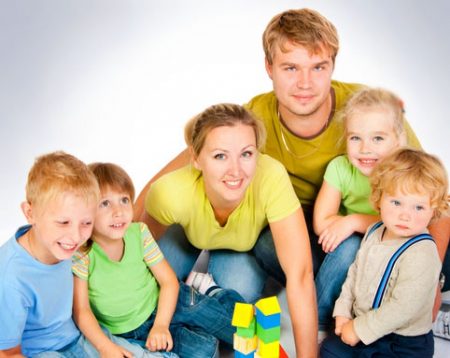 Особенности выхода на пенсию у многодетных матерейК многодетным матерям относятся женщины, имеющие минимум троих детей. Они могут начать получать пенсионные выплаты до наступления положенного для прочих граждан срока.К примеру, если стандартный возраст ухода на пенсию для представительниц женского пола в Российской Федерации – 55 лет (60 после нескольких лет действия реформы), то для многодетных матерей он уменьшается на установленное законодательно число лет.Особенности выхода на пенсию у многодетных матерейЧтобы начать получать пенсионные выплаты, многодетной матери требуется посетить расположенное по месту жительства учреждение ПФР. Перед визитом в государственное учреждение нужно подготовить такой комплект бумаг:ходатайство о назначении досрочной пенсии. Заявление оформляется непосредственно в Пенсионном фонде;общегражданский паспорт с пропиской;трудовая книжка;выписка от работодателя, включающая в себя сведения о величине зарплаты;выписка о составе семьи;брачное свидетельство (если женщина состоит в брачном союзе);бумаги, которые подтверждают, что сын/дочь имеют статус «инвалид» (если есть).Сотрудники Пенсионного фонда будут рассматривать заявление максимум 3 месяца. Они осуществят регистрацию документов и сформируют пенсионное дело. После этого работники ПФР вынесут решение касательно назначения пенсионных выплат.Величина пенсионного обеспечения зависима от следующих факторов:наработанный стаж;вид стажа;наличие инвалидности у детей;средняя зарплата.Для гражданок, которые работали в северных регионах, предусмотрены особенные условия. Так, они могут начать получать выплаты, если выполняются нижеперечисленные условия:достижение возраста 50 лет;минимум 2 сына/дочери;наличие минимально установленного трудового стажа (20 лет);минимум 12 лет отработано в северных регионах или минимум 17 лет отработано в местностях, которые приравнены к ним.Коснулась ли реформа03.10.2018 глава России Владимир Путин утвердил федеральный закон номер 350, вносящий коррективы в пенсионное законодательство. Соответственно с его текстом, возраст выхода на пенсию для всех граждан повысится на 5 лет. Для матерей с 3 и больше детьми предусмотрели возможность досрочно стать пенсионерками.Гражданки с 3 детьми уходят 3 года раньше установленного срока, с 4 детьми – на 4 года раньше, с 5 детьми – на 5 лет раньше. При этом досрочный уход на пенсию станет определяться относительно окончательного пенсионного возраста для лиц женского пола (60 лет), а не промежуточного (56-59 лет).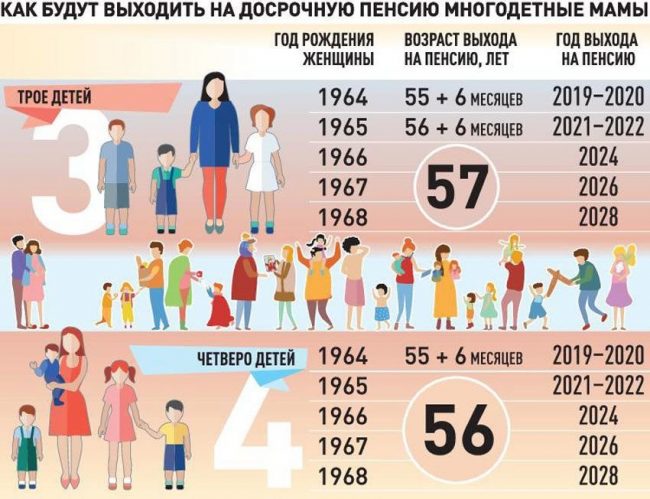 1-ми досрочно выйти на пенсию смогут гражданки, рожденные в 1965 г. и имеющие 4 детей. Возможность досрочно уйти на пенсию появится у них в 2021 г., в 56 лет, что на 1 год раньше, чем у их сверстниц, которые имеют 3 детей.Величина пенсии не зависит от числа сыновей/дочерей. Доплат к пенсионному обеспечению многодетным матерям не предусмотрено. Размер выплат определяется так:Число баллов, которые были накоплены гражданкой (количество баллов зависит от стажа, заработной платы, длительности периода, в течение которого женщина ухаживала за детьми), умножается на стоимость одного балла.Полученный результат суммируется с базовой величиной выплат, который считается фиксированным. Этот показатель ежегодно индексируется.Полученный результат суммируется с накопительной частью пенсионного обеспечения, которое было назначено женщине.Величина пенсионного обеспечения будет тем выше, чем больше гражданка накопила баллов. Если женщина официально не работала, это означает, что у нее нет баллов.Справка! Имеются и другие баллы, получаемые россиянками по уходу за сыновьями/дочерями. Число подобных баллов прямо зависит от числа детей.Во сколько выходит на пенсию многодетная мать, если 3, 4, 5 и более детейТаблица ухода многодетных матерей на пенсию (начиная с 2019 года):При оформлении досрочной пенсии нужно помнить о следующем:Сын/дочь, относительно которых россиянку лишили родительских прав, не берется в расчет при оформлении пенсионного обеспечения. Однако если мать лишили родительских прав уже после того, как она стала пенсионеркой, то выплаты не будут прекращены.Дети, которые были усыновлены, тоже принимаются во внимание при назначении досрочной пенсии. Если в свидетельстве о рождении россиянка записана как мать, сотрудники государственных учреждений понимают это так, что она растила ребенка с рождения, вне зависимости от даты усыновления.Бывает, что в семье живут сыновья/дочери от разных родителей. В таком случае досрочная пенсия за их воспитание будет предоставлена мачехе лишь тогда, когда она их официально усыновит.Если сыновья/дочери живут отдельно от матери, это не препятствует оформлению досрочной пенсии.Многодетные отцы не располагают возможностью досрочно становиться пенсионерами. Данный тип льготы назначается лишь представительницам женского пола.Администрация Нижневартовского района. Отдел труда. 2021 год.Число сыновей/дочерейВозраст выхода на пенсию357456550